-+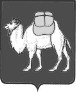 ТЕРРИТОРИАЛЬНАЯ ИЗБИРАТЕЛЬНАЯ КОМИССИЯЛЕНИНСКОГО РАЙОНА ГОРОДА ЧЕЛЯБИНСКАРЕШЕНИЕг.  ЧелябинскВ соответствии с пунктом 3 статьи 61 Федерального Закона от 12 июня 2002 года № 67-ФЗ «Об основных гарантиях избирательных прав и права на участие в референдуме граждан Российской Федерации», с пунктом 3 статьи 40 Закона Челябинской области «О муниципальных выборах в Челябинской области» территориальная избирательная комиссия Ленинского района города Челябинска РЕШАЕТ:Установить объем информационных материалов, размещаемых на информационном стенде в помещении для голосования либо непосредственно перед ним, о кандидатах, внесенных в избирательный бюллетень для голосования на дополнительных выборах депутата Совета депутатов Ленинского района города Челябинска по Ленинскому одномандатному избирательному округу № 7 (прилагается).Признать утратившим силу решение территориальной избирательной комиссии от 23.07.2019 № 93/585-4 «О объеме информационных материалов, размещаемых на информационном стенде в помещении для голосования либо непосредственно перед ним, о кандидатах, списках кандидатов, избирательных объединениях, внесенных в избирательные бюллетени для голосования на выборах депутатов Совета депутатов Ленинского района города Челябинска». Контроль за исполнением настоящего решения возложить на председателя территориальной избирательной комиссии И.А. Дееву.ПриложениеУтверждёнрешением территориальной избирательной комиссии Ленинского района города Челябинскаот   7 июля 2020 г. № 143/1022-4ОБЪЕМИнформационных материалов, размещаемых на информационном стенде в помещении для голосования либо непосредственно перед ним, о кандидатах, внесенных в избирательные бюллетени для голосования на ДОПОЛНИТЕЛЬНЫХ ВЫБОРАХ ДЕПУТАТА СОВЕТА ДЕПУТАТОВ ЛЕНИНСКОГО РАЙОНА ГОРОДА ЧЕЛЯБИНСКА ПО ЛЕНИНСКОМУ ОДНОМАНДАТНОМУ ИЗБИРАТЕЛЬНОМУ ОКРУГУ № 71. На информационном стенде в помещении для голосования либо непосредственно перед этим помещением в соответствии с пунктом 3 статьи 40 Закона Челябинской области «О муниципальных выборах в Челябинской области» (далее - Закон) участковая избирательная комиссия размещает не содержащие признаков предвыборной агитации информационные материалы.2. Территориальная избирательная комиссия не позднее, чем за 15 дней до дня голосования, размещает на стендах в помещениях избирательных комиссий информацию о зарегистрированных кандидатах, внесенных в бюллетень, с указанием сведений, предусмотренных пунктами 3, 4 статьи 61 Федерального закона от 12 июня 2002 года № 67-ФЗ «Об основных гарантиях избирательных прав и права на участие в референдуме граждан Российской Федерации». 3. При выдвижении кандидатов по одномандатному избирательному округу на информационном стенде размещаются материалы в следующем объеме:3.1. Информационные материалы обо всех кандидатах, зарегистрированных по одномандатному избирательному округу, размещаются на одном плакате под общим заголовком «Кандидаты, зарегистрированные по одномандатному избирательному округу» (с указанием наименования и номера округа), который изготавливается территориальной избирательной комиссией.3.2. Биографические сведения на плакате размещаются после фамилий кандидатов, расположенных в алфавитном порядке. Предельный объем сведений биографического характера о каждом кандидате не должен превышать площадь печатного листа формата А 4, на котором сведения обо всех кандидатах должны быть напечатаны шрифтом Times New Roman 14 pt через полтора интервала со стандартными полями: левое – не менее 30 мм, правое – не менее 15 мм, верхнее – не менее 20 мм, нижнее – не менее 20 мм. 3.3. Перед биографическими сведениями кандидатов размещаются их фотографии одинакового размера (9*13см) цветного изображения (анфас) на однотонном фоне. В случае непредставления кандидатом фотографии на плакате в месте ее размещения делается надпись: «фотография кандидатом не представлена».3.4. В биографические сведения о кандидатах, включается следующая информация:а) фамилия, имя, отчество кандидата (если фамилии, имена и отчества кандидатов совпадают полностью, сведения о кандидатах размещаются в бюллетени в соответствии с датами рождения кандидатов (первыми указываются сведения о старшем кандидате), при  этом если кандидат менял фамилию, или имя, или отчество в период избирательной кампании либо в течение года до дня официального опубликования (публикации) решения о назначении выборов, в бюллетене указываются прежние фамилия, имя, отчество кандидата; б)год рождения; наименование субъекта Российской Федерации, района, города, иного населенного пункта, где находится место жительства кандидата; в)сведения о профессиональном образовании (при наличии) с указанием организации, осуществляющей образовательную деятельность и года ее окончания;г)основное место работы или службы, занимаемая должность (в случае отсутствия основного места работы или службы - род занятий);д) если кандидат является депутатом и осуществляет свои полномочия на непостоянной основе - сведения об этом одновременно с указанием наименования соответствующего представительного органа;е)информация об имевшейся или имеющейся судимости с указанием номера (номеров) и наименования (наименований) статьи (статей) Уголовного кодекса Российской Федерации, на основании которой (которых) был осужден зарегистрированный кандидат, а также статьи (статей) Уголовного кодекса, принятого в соответствии с Основами уголовного законодательства Союза ССР и союзных республик, статьи (статей) закона иностранного государства, если зарегистрированный кандидат был осужден в соответствии с указанными законодательными актами за деяния, признаваемые преступлением, действующим Уголовным кодексом Российской Федерации, с указанием наименования соответствующего закона (в случае наличия судимости), а если судимость снята или погашена,- также сведения о дате снятия или погашения судимости;ж) если кандидат в заявлении о согласии баллотироваться указал свою принадлежность к политической партии, либо не более чем к одному иному общественному объединению, зарегистрированному не позднее чем за один год до дня голосования в установленном законом порядке, и свой статус в этой политической партии, этом общественном объединении при условии представления вместе с заявлением документа, подтверждающего указанные сведения и подписанного уполномоченным лицом политической партии, иного общественного объединения, либо уполномоченным лицом соответствующего структурного подразделения политической партии, иного общественного объединения – наименование соответствующей политической партии, иного общественного объединения в соответствии с пунктом 10 статьи 35 Федерального закона и статус кандидата в этой политической партии, этом общественном объединении;з) сведения о том, кем выдвинут зарегистрированный кандидат (если кандидат выдвинут избирательным объединением - слова «выдвинут избирательным объединением» с указанием наименования соответствующих избирательного объединения; если кандидат сам выдвинул свою кандидатуру - слова «самовыдвижение»).и) иные биографические данные по инициативе кандидата, включающие представленные кандидатом подтвержденные документально сведения об ученой степени, ученых званиях (подтвержденные дипломом Высшей аттестационной комиссии при Министерстве образования и науки Российской Федерации, свидетельством Министерства образования и науки Российской Федерации), наличии наград, о семейном положении, наличии детей.4. На информационном стенде размещаются сведения о размере и об источниках доходов обо всех кандидатах за год, предшествующий году назначения выборов, а также об имуществе, принадлежащем каждому кандидату на праве собственности (в том числе совместной собственности), о вкладах в банках, ценных бумагах, в объёме информации о фактах недостоверности представленных кандидатами сведений (если такая информация имеется) согласно Приложению 1.5. Сведения, указанные в п. 4 размещаются в виде газетной публикации, либо в виде машинописной копии.6. В случаях принятия окружной избирательной комиссией решения об аннулировании регистрации кандидата (в случае снятия кандидатом своей кандидатуры, отзыва кандидата избирательным объединением), наличия вступившего в законную силу решения суда об отмене регистрации кандидата в соответствии со статьей 76 Федерального закона избирательная комиссия Челябинской области принимает решение соответственно о вычеркивании данных о кандидате из текста бюллетеня для голосования и об исключении материала о кандидате из информационных материалов.В этом случае участковые избирательные комиссии незамедлительно производят исключение информации о зарегистрированном кандидате путем наклеивания в информационных материалах на место расположения соответствующей информации о зарегистрированном кандидате листа бумаги соответствующего формата с надписью «Зарегистрированный кандидат (фамилия, инициалы) снял свою кандидатуру», «Зарегистрированный кандидат (фамилия, инициалы) отозван избирательным объединением», «Регистрация кандидата (фамилия, инициалы) отменена решением суда» (с указанием наименования суда и даты вынесения судебного решения, вступившего в законную силу).Указанная надпись располагается в центре наклеенного листа бумаги, заверяется печатью участковой избирательной комиссии и подписью председателя (секретаря) участковой избирательной комиссии.7. На информационном стенде размещаются образцы заполненного избирательного бюллетеня, который не должен содержать фамилии кандидатов, участвующих в данных выборах.Сведенияо выявленных фактах недостоверности данных и сведений, представленных зарегистрированными кандидатами о себе, о доходах за _______ год и об имуществе__________________________________________________________________________________________(название и номер одномандатного избирательного округа)Примечание: Сведения о фактах недостоверности группируются отдельно с разбивкой по отдельным разделам. Сведения приводятся только в случае их наличия. При их отсутствии соответствующие незаполненные строки не приводятся. « 7 »   июля  2020 года                № 143/1022-4О объеме информационных материалов, размещаемых на информационном стенде в помещении для голосования либо непосредственно перед ним, о кандидатах, внесенных в избирательный бюллетень для голосования на дополнительных выборах депутата Совета депутатов Ленинского района города Челябинска по Ленинскому одномандатному избирательному округу № 7Председатель комиссии     И.А. ДееваСекретарь комиссии  Л.А. КургановаПриложение № 1к Объему информационных материалов, размещаемых на информационном стенде в помещении для голосования либо непосредственно перед ним, о кандидатах для голосования на дополнительных выборах депутатов Совета депутатов Ленинского района города Челябинска второго созыва по одномандатному избирательному округу № 7Сведения о зарегистрированном кандидатеСведения о зарегистрированном кандидатеСведения о зарегистрированном кандидатеСведения о зарегистрированном кандидатеСведения о зарегистрированном кандидатеСведения о зарегистрированном кандидате № п/пФамилия, имя, отчество зарегистрированного кандидатаПредставлено зарегистрированным кандидатомПредставлено зарегистрированным кандидатомРезультаты проверкиОрганизация, представившая сведения123345ДоходыДоходыДоходыДоходыДоходыДоходыНедвижимое имуществоНедвижимое имуществоНедвижимое имуществоНедвижимое имуществоНедвижимое имуществоНедвижимое имуществоТранспортные средстваТранспортные средстваТранспортные средстваТранспортные средстваТранспортные средстваТранспортные средстваДенежные средства и драгоценные металлы, находящиеся на счетах (во вкладах) в банкахДенежные средства и драгоценные металлы, находящиеся на счетах (во вкладах) в банкахДенежные средства и драгоценные металлы, находящиеся на счетах (во вкладах) в банкахДенежные средства и драгоценные металлы, находящиеся на счетах (во вкладах) в банкахДенежные средства и драгоценные металлы, находящиеся на счетах (во вкладах) в банкахДенежные средства и драгоценные металлы, находящиеся на счетах (во вкладах) в банкахАкции, иные ценные бумаги, иное участие в коммерческих организацияхАкции, иные ценные бумаги, иное участие в коммерческих организацияхАкции, иные ценные бумаги, иное участие в коммерческих организацияхАкции, иные ценные бумаги, иное участие в коммерческих организацияхАкции, иные ценные бумаги, иное участие в коммерческих организацияхАкции, иные ценные бумаги, иное участие в коммерческих организацияхНедвижимое имущество за пределами территории Российской ФедерацииНедвижимое имущество за пределами территории Российской ФедерацииНедвижимое имущество за пределами территории Российской ФедерацииНедвижимое имущество за пределами территории Российской ФедерацииНедвижимое имущество за пределами территории Российской ФедерацииНедвижимое имущество за пределами территории Российской ФедерацииСведения о расходахСведения о расходахСведения о расходахСведения о расходахСведения о расходахСведения о расходахСведения о месте жительстваСведения о месте жительстваСведения о месте жительстваСведения о месте жительстваСведения о месте жительстваСведения о месте жительстваСведения об образованииСведения об образованииСведения об образованииСведения об образованииСведения об образованииСведения об образованииСведения об основном месте работы (службы)Сведения об основном месте работы (службы)Сведения об основном месте работы (службы)Сведения об основном месте работы (службы)Сведения об основном месте работы (службы)Сведения об основном месте работы (службы)